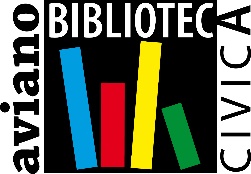 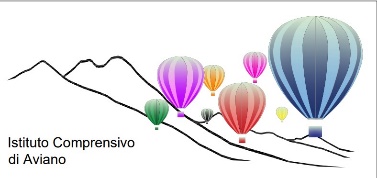 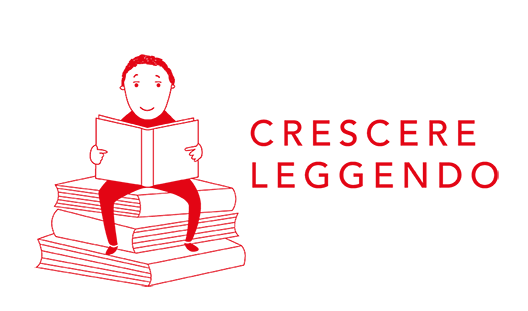 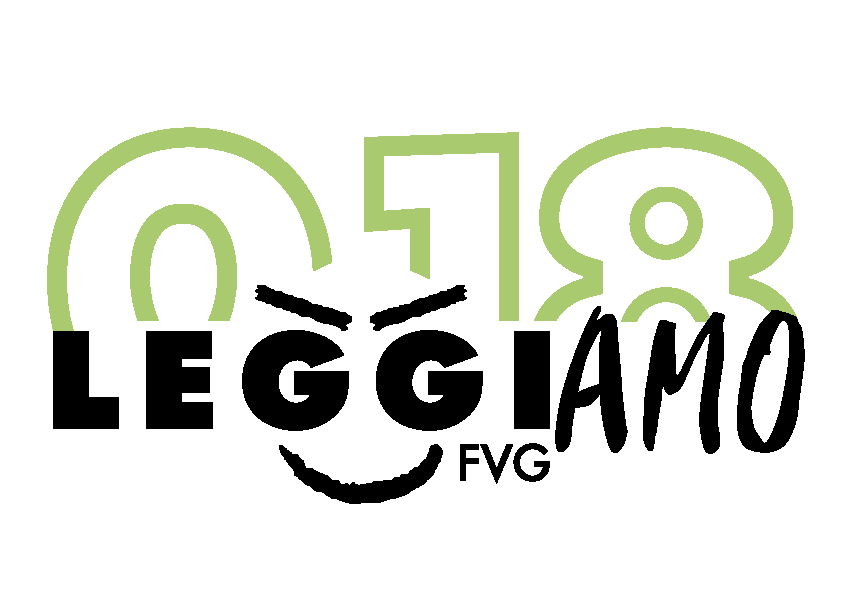 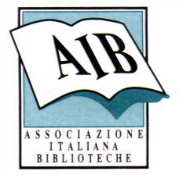 SCHEDA DI ISCRIZIONEGiovedì 8 settembre 2022AVIANO, Aula magna Scuola secondaria di 1° grado – Via Stretta, 1GIORNATA DI FORMAZIONE Crescere LeggendoPER BIBLIOTECARI e DOCENTI SCUOLE PRIMARIE E SCUOLE SECONDARIE DI 1° GRADODa compilare e restituire alla Biblioteca Civica Aviano a mano o via mail all’indirizzo biblioteca@comune.aviano.pn.itentro il 13 agosto 2022Il/ La sottoscritto/a □ Docente primarie        □ Docente secondarie 1° grado	       □ Bibliotecario/a       □ Operatore/trice culturale         	 □ AltroEnteIndirizzoCap.___________ Città _____________________________________________________________Tel. ____________________ Cell. ______________________ E-mail ________________________CHIEDE DI PARTECIPAREalla Giornata di Formazione CREL Crescere leggendo in programma ad Aviano, giovedì 8 settembre 2022Data ______________________		Firma _________________________________Autorizzazione al trattamento dei dati personali ai sensi della vigente normativa sulla privacy (Regolamento UE n. 679/2016 e Codice Privacy D.Lgs. 196/2003, aggiornato dal D.L. 139/2021), necessaria ai fini dell’iscrizione e al trattamento ai fini amministrativiData ______________________		Firma __________________________________